台灣聖經公會 招募會員 表格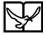 主內親愛的弟兄姐妹：平安！　　謝謝您關心台灣聖經公會的聖工，使本會在聖經的翻譯、出版、推廣都有進步，裨益教會的福音宣揚。每年我們需要約壹仟三百萬元的經費，來從事聖經翻譯及修訂（進行中：布農語、排灣語、泰雅爾語、鄒語、達悟語、普悠瑪語）、編寫研讀本…等費用。　　如果您對「傳揚神的話－聖經事工」有負擔，誠摯地邀請您填寫「招募會員」表格，用傳真或郵寄給本會，謝謝您的支持與奉獻！台灣聖經公會　董事長：許承道　總幹事：鄭正人　敬上本人願以感恩的心，為聖經事工奉獻！！  一、基本資料：姓名：　　　　      性別：□男 □女 職稱：　　　 　　   生日：     　/     /     地址：　　　　　　　　　　　　　　　　　　　　　　　所屬教會：　　　　　　　　　　E-mail:                           　手機：　　　　　　　　   相關文宣：□願意收到網路申報所得稅：□同意→請提供身份證字號□□□□□□□□□□，□不同意  二、加入會員別： （請勾選ˇ）終身會員  □一次奉獻30萬元以上 或 □每年60,000元，共5年 或 □每月5,000元，共60個月榮譽會員  □一次奉獻12萬元以上 或 □每年24,000元，共5年 或 □每月2,000元，共60個月恩典會員  □一次奉獻06萬元以上 或 □每年12,000元，共5年 或 □每月1,000元，共60個月活水會員  □一次奉獻03萬元以上 或 □每年06,000元，共5年 或 □每月0,500元，共60個月麥穗會員  □一次奉獻06千元以上 或 □每年01,200元，共5年 或 □每月0,100元，共60個月附註：1.認獻時，請註明收據抬頭，以便開具抵稅收據。       收據抬頭: 　　　　 　            收據寄發：□年度彙總寄發一次、□按筆寄發      2.請選奉獻方式: (下列擇一)　　◎【信用卡授權】　　　持卡人:　　　　　　　卡別：□VISA □MASTER □聯合信用卡　發卡銀行：　　　　 　　　卡號：□□□□-□□□□-□□□□-□□□□末三碼:□□□　　　有效期限：西元 　　　年　　　月　持卡人簽名：　　　　　　（請與信用卡簽名相同）　　◎【銀行匯款】˙「永豐銀行景美分行」，銀行代號：807，帳號：122-018-0021367-6 			戶名：「財團法人台灣聖經公會」 ※請務必告知本會您的帳號末五碼　　◎【郵政劃撥】˙帳號：0013070-9　戶名：「財團法人台灣聖經公會」　　◎【支票郵寄】˙抬頭：「財團法人台灣聖經公會」本會聯絡資訊：地址：22204新北市深坑區北深路三段254號6樓  台灣聖經公會 會員部收電話：02-2664-9909分機155 雷姐妹、分機153蔡弟兄傳真：02-2664-4599電郵：taiwanbible@bstwn.org填表日期：　　　　　年　　　　　月　　　　　日